ПРОЕКТ вносит Исполняющий обязанностиГлавы города  Переславля-Залесского 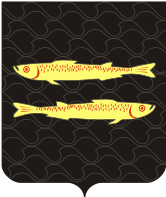 Переславль-Залесская городская Дума седьмого созыва Р Е Ш Е Н И Е 00.00.0000                        	     	 	 	 	 	 № ___ город Переславль-Залесский О внесении изменений в решение Переславль-Залесской городской Думы от 26.04.2018 № 46 «Об утверждении Правил благоустройства территории городского округа город Переславль-Залесский Ярославской области» В соответствии Федеральным законом от 06.10.2003 № 131-ФЗ «Об общих принципах организации местного самоуправления в Российской Федерации», Уставом городского округа город Переславль-Залесский Ярославской области, учитывая протокол публичных слушаний от __.___.___№ ___, заключение о результатах публичных слушаний от ___.___.___, Переславль-Залесская городская Дума РЕШИЛА: 1. Внести в решение Переславль-Залесской городской Думы от 26.04.2018 № 46 «Об утверждении Правил благоустройства территории городского округа город Переславль-Залесский Ярославской области» (с изменениями от 29.11.2018 № 112, от 24.09.2020 № 77, от 25.11.2021 № 96) следующие изменения: 1) Подпункт 3.13.21. пункта 3.13. дополнить абзацем 7 следующего содержания: «Для предотвращения образования ледяных пробок в водосточной системе кровли, скопления снега и наледи в водоотводящих желобах, образования снежных и ледяных наростов на карнизах кровли рекомендуется предусматривать установку кабельной системы антиобледенения». Опубликовать настоящее решение в газете «Переславская неделя» и разместить на официальном сайте органов местного самоуправления города Переславля-Залесского в информационно-телекоммуникационной сети «Интернет». Настоящее решение вступает в силу после его официального опубликования. Исполняющий обязанности Главы 	  	Председатель Переславль-Залесской  города Переславля-Залесского 	городской Думы 	А.Н. Тарасенков 	Г.В. Миронова 